2 L’ Hygiène respiratoirePuzzle lettres – Atelier 4Document Complémentaire Elèves (DCE2)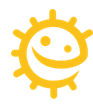 Découpe les bandes et colle les dans le bon ordre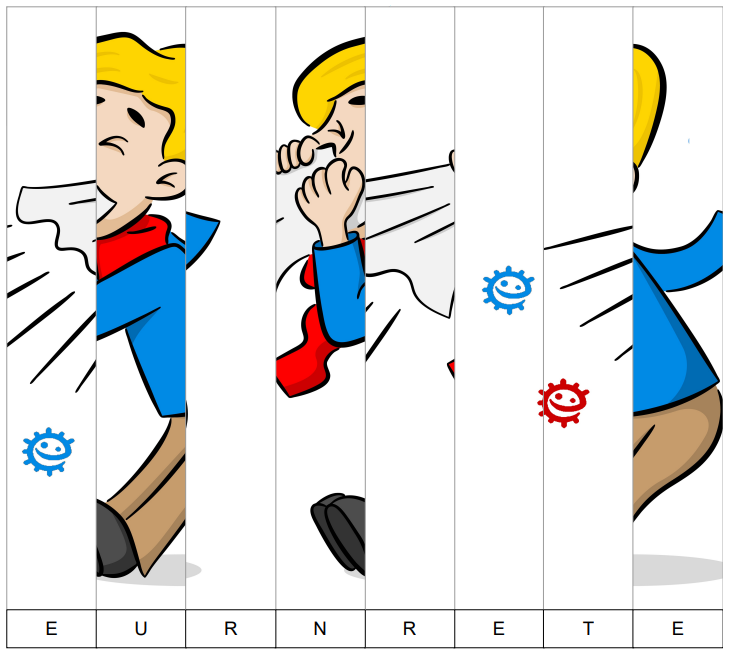 https://classedeflorent.fr/outils/index.php#puzzle